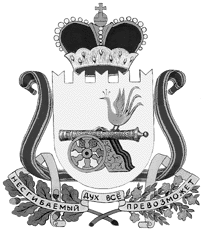 администрация муниципального образования«Вяземский район» смоленской областираспоряжениеот 13.05.2021 № 225-рОб утверждении отчета об исполнении бюджета муниципального образования «Вяземский район» Смоленской области за 1 квартал 2021 годаВ соответствии с Бюджетным кодексом Российской Федерации, Положением о бюджетном процессе в муниципальном образовании «Вяземский район» Смоленской области, утвержденным решением Вяземского районного Совета депутатов от 26.02.2014 № 12:1. Утвердить прилагаемый отчет об исполнении бюджета муниципального образования «Вяземский район» Смоленской области              за 1 квартал 2021 года по доходам в сумме 335 060,2 тыс. рублей, из них безвозмездные поступления в сумме 213 428,7 тыс. рублей, по расходам в сумме 334 518,0 тыс. рублей, с профицитом в сумме 542,2 тыс. рублей. 2. Разместить настоящее распоряжение на официальном сайте финансового управления Администрации муниципального образования «Вяземский район» Смоленской области.Глава муниципального образования  «Вяземский район» Смоленской области                                    И. В. ДемидоваУТВЕРЖДЕНраспоряжением Администрации муниципального образования «Вяземский район» Смоленской области от 13.05.2021 № 225-рОТЧЕТ ОБ ИСПОЛНЕНИИ БЮДЖЕТАМУНИЦИПАЛЬНОГО ОБРАЗОВАНИЯ «ВЯЗЕМСКИЙ РАЙОН» СМОЛЕНСКОЙ ОБЛАСТИ ЗА 1 КВАРТАЛ 2021 ГОДА1. ДОХОДЫ БЮДЖЕТАрублей2. РАСХОДЫ БЮДЖЕТА3. ИСТОЧНИКИ ФИНАНСИРОВАНИЯ ДЕФИЦИТА БЮДЖЕТАНаименование показателяКод строкиКод дохода по бюджетной классификацииИсполненоНаименование показателяКод строкиКод дохода по бюджетной классификацииИсполнено1234Доходы бюджета - всего
в том числе:010x335 060 202,90Плата за выбросы загрязняющих веществ в атмосферный воздух стационарными объектами (федеральные государственные органы, Банк России, органы управления государственными внебюджетными фондами Российской Федерации)01004811201010016000120292 086,43Плата за сбросы загрязняющих веществ в водные объекты (федеральные государственные органы, Банк России, органы управления государственными внебюджетными фондами Российской Федерации)01004811201030016000120161 836,17Плата за размещение отходов производства01004811201041016000120467 743,83Плата за размещение твердых коммунальных отходов01004811201042016000120387 292,50Доходы от уплаты акцизов на дизельное топливо, подлежащие распределению между бюджетами субъектов Российской Федерации и местными бюджетами с учетом установленных дифференцированных нормативов отчислений в местные бюджеты (по нормативам, установленным Федеральным законом о федеральном бюджете в целях формирования дорожных фондов субъектов Российской Федерации)010100103022310100001101 120 700,18Доходы от уплаты акцизов на моторные масла для дизельных и (или) карбюраторных (инжекторных) двигателей, подлежащие распределению между бюджетами субъектов Российской Федерации и местными бюджетами с учетом установленных дифференцированных нормативов отчислений в местные бюджеты (по нормативам, установленным Федеральным законом о федеральном бюджете в целях формирования дорожных фондов субъектов Российской Федерации)010100103022410100001107 860,15Доходы от уплаты акцизов на автомобильный бензин, подлежащие распределению между бюджетами субъектов Российской Федерации и местными бюджетами с учетом установленных дифференцированных нормативов отчислений в местные бюджеты (по нормативам, установленным федеральным законом о федеральном бюджете в целях формирования дорожных фондов субъектов Российской Федерации)010100103022510100001101 568 792,15Доходы от уплаты акцизов на прямогонный бензин, подлежащие распределению между бюджетами субъектов Российской Федерации и местными бюджетами с учетом установленных дифференцированных нормативов отчислений в местные бюджеты (по нормативам, установленным федеральным законом о федеральном бюджете в целях формирования дорожных фондов субъектов Российской Федерации)01010010302261010000110-200 149,30Доходы от денежных взысканий (штрафов), поступающие в счет погашения задолженности, образовавшейся до 1 января 2020 года, подлежащие зачислению в бюджет муниципального образования по нормативам, действующим до 1 января 2020 года010106116101230100511407 000,00Доходы от денежных взысканий (штрафов), поступающие в счет погашения задолженности, образовавшейся до 1 января 2020 года, подлежащие зачислению в бюджет муниципального образования по нормативам, действующим до 1 января 2020 года0101411161012301005114010 000,00Налог на доходы физических лиц с доходов, источником которых является налоговый агент, за исключением доходов, в отношении которых исчисление и уплата налога осуществляются в соответствии со статьями 227, 227.1 и 228 Налогового кодекса Российской Федерации (сумма платежа (перерасчеты, недоимка и задолженность по соответствующему платежу, в том числе по отмененному)0101821010201001100011090 571 459,70Налог на доходы физических лиц с доходов, источником которых является налоговый агент, за исключением доходов, в отношении которых исчисление и уплата налога осуществляются в соответствии со статьями 227, 227.1 и 228 Налогового кодекса Российской Федерации (пени по соответствующему платежу)0101821010201001210011034 845,57Налог на доходы физических лиц с доходов, источником которых является налоговый агент, за исключением доходов, в отношении которых исчисление и уплата налога осуществляются в соответствии со статьями 227, 227.1 и 228 Налогового кодекса Российской Федерации (суммы денежных взысканий (штрафов) по соответствующему платежу согласно законодательству Российской Федерации)0101821010201001300011022 709,95Налог на доходы физических лиц с доходов, источником которых является налоговый агент, за исключением доходов, в отношении которых исчисление и уплата налога осуществляются в соответствии со статьями 227, 227.1 и 228 Налогового кодекса Российской Федерации (прочие поступления)01018210102010014000110-9 169,97Налог на доходы физических лиц с доходов, полученных от осуществления деятельности физическими лицами, зарегистрированными в качестве индивидуальных предпринимателей, нотариусов, занимающихся частной практикой, адвокатов, учредивших адвокатские кабинеты, и других лиц, занимающихся частной практикой в соответствии со статьей 227 Налогового кодекса Российской Федерации (сумма платежа (перерасчеты, недоимка и задолженность по соответствующему платежу, в том числе по отмененному)01018210102020011000110254 757,48Налог на доходы физических лиц с доходов, полученных от осуществления деятельности физическими лицами, зарегистрированными в качестве индивидуальных предпринимателей, нотариусов, занимающихся частной практикой, адвокатов, учредивших адвокатские кабинеты, и других лиц, занимающихся частной практикой в соответствии со статьей 227 Налогового кодекса Российской Федерации (пени по соответствующему платежу)010182101020200121001103 563,70Налог на доходы физических лиц с доходов, полученных от осуществления деятельности физическими лицами, зарегистрированными в качестве индивидуальных предпринимателей, нотариусов, занимающихся частной практикой, адвокатов, учредивших адвокатские кабинеты, и других лиц, занимающихся частной практикой в соответствии со статьей 227 Налогового кодекса Российской Федерации (суммы денежных взысканий (штрафов) по соответствующему платежу согласно законодательству Российской Федерации)01018210102020013000110152,67Налог на доходы физических лиц с доходов, полученных физическими лицами в соответствии со статьей 228 Налогового кодекса Российской Федерации (сумма платежа (перерасчеты, недоимка и задолженность по соответствующему платежу, в том числе по отмененному)01018210102030011000110462 589,49Налог на доходы физических лиц с доходов, полученных физическими лицами в соответствии со статьей 228 Налогового кодекса Российской Федерации (пени по соответствующему платежу)010182101020300121001102 855,99Налог на доходы физических лиц с доходов, полученных физическими лицами в соответствии со статьей 228 Налогового кодекса Российской Федерации (суммы денежных взысканий (штрафов) по соответствующему платежу согласно законодательству Российской Федерации)010182101020300130001106 858,67Налог на доходы физических лиц в виде фиксированных авансовых платежей с доходов, полученных физическими лицами, являющимися иностранными гражданами, осуществляющими трудовую деятельность по найму на основании патента в соответствии со статьей 227.1 Налогового кодекса Российской Федерации (сумма платежа (перерасчеты, недоимка и задолженность по соответствующему платежу, в том числе по отмененному)01018210102040011000110416 419,05Налог на доходы физических лиц части суммы налога, превышающей 650 000 рублей, относящейся к части налоговой базы, превышающей 5 000 000 рублей (сумма платежа (перерасчеты, недоимка и задолженность по соответствующему платежу, в том числе по отмененному)0101821010208001100011060 457,05Налог, взимаемый с налогоплательщиков, выбравших в качестве объекта налогообложения доходы010182105010110110001102 107 456,27Налог, взимаемый с налогоплательщиков, выбравших в качестве объекта налогообложения доходы010182105010110121001104 589,15Налог, взимаемый с налогоплательщиков, выбравших в качестве объекта налогообложения доходы01018210501011013000110300,00Налог, взимаемый с налогоплательщиков, выбравших в качестве объекта налогообложения доходы01018210501011014000110-3 494,20Налог, взимаемый с налогоплательщиков, выбравших в качестве объекта налогообложения доходы, уменьшенные на величину расходов010182105010210110001101 379 555,20Налог, взимаемый с налогоплательщиков, выбравших в качестве объекта налогообложения доходы, уменьшенные на величину расходов010182105010210121001107 118,04Налог, взимаемый с налогоплательщиков, выбравших в качестве объекта налогообложения доходы, уменьшенные на величину расходов010182105010210130001104,74Налог, взмаемый с налогоплательщиков, выбравших в качестве объекта налогообложения доходы, уменьшенные на величину расходов0101821050102101400011019,30Единый налог на вмененный доход для отдельных видов деятельности (сумма платежа (перерасчеты, недоимка и задолженность по соответствующему платежу, в том числе по отмененному)010182105020100210001106 212 788,07Единый налог на вмененный доход для отдельных видов деятельности (пени по соответствующему платежу)0101821050201002210011029 769,91Единый налог на вмененный доход для отдельных видов деятельности (суммы денежных взысканий (штрафов) по соответствующему платежу согласно законодательству Российской Федерации)0101821050201002300011029 477,87Единый налог на вмененный доход для отдельных видов деятельности (за налоговые периоды, истекшие до 1 января 2011 года) (сумма платежа (перерасчеты, недоимка и задолженность по соответствующему платежу, в том числе по отмененному)01018210502020021000110-12 243,63Единый налог на вмененный доход для отдельных видов деятельности (за налоговые периоды, истекшие до 1 января 2011 года) (пени по соответствующему платежу)01018210502020022100110-159,23Единый сельскохозяйственный налог (сумма платежа (перерасчеты, недоимка и задолженность по соответствующему платежу, в том числе по отмененному)0101821050301001100011024 983,43Единый сельскохозяйственный налог (пени по соответствующему платежу)01018210503010012100110165,03Налог, взимаемый в связи с применением патентной системы налогообложения, зачисляемый в бюджеты муниципальных районов (сумма платежа (перерасчеты, недоимка и задолженность по соответствующему платежу, в том числе по отмененному)010182105040200210001103 204 197,32Налог, взимаемый в связи с применением патентной системы налогообложения, зачисляемый в бюджеты муниципальных районов (пени по соответствующему платежу)010182105040200221001103 414,25Налог на игорный бизнес0101821060500002100011084 000,00Налог на добычу общераспространенных полезных ископаемых (сумма платежа (перерасчеты, недоимка и задолженность по соответствующему платежу, в том числе по отмененному)010182107010200110001102 706 970,39Налог на добычу общераспространенных полезных ископаемых (пени по соответствующему платежу)010182107010200121001104 281,09Государственная пошлина по делам, рассматриваемым в судах общей юрисдикции, мировыми судьями (за исключением Верховного Суда Российской Федерации)010182108030100110501101 974 454,00Государственная пошлина по делам, рассматриваемым в судах общей юрисдикции, мировыми судьями (за исключением Верховного Суда Российской Федерации)010182108030100110601106 614,79Государственная пошлина по делам, рассматриваемым в судах общей юрисдикции, мировыми судьями (за исключением Верховного Суда Российской Федерации) (прочие поступления)0101821080301001400011021 910,86Доходы от денежных взысканий (штрафов), поступающие в счет погашения задолженности, образовавшейся до 1 января 2020 года, подлежащие зачислению в федеральный бюджет и бюджет муниципального образования по нормативам, действующим до 1 января 2020 года010182116101290100001406 358,43Доходы от денежных взысканий (штрафов), поступающие в счет погашения задолженности, образовавшейся до 1 января 2020 года, подлежащие зачислению в бюджет муниципального образования по нормативам, действующим до 1 января 2020 года0101881161012301005114017 457,21Административные штрафы, установленные Главой 5 Кодекса Российской Федерации об административных правонарушениях, за административные правонарушения, посягающие на права граждан, налагаемые мировыми судьями, комиссиями по делам несовершеннолетних и защите их прав (штрафы за неисполнение родителями или иными законными представителями несовершеннолетних обязанностей по содержанию и воспитанию несовершеннолетних)010811116010530100351401 900,03Административные штрафы, установленные Главой 6 Кодекса Российской Федерации об административных правонарушениях, за административные правонарушения, посягающие на здоровье, санитарно-эпидемиологическое благополучие населения и общественную нравственность, налагаемые мировыми судьями, комиссиями по делам несовершеннолетних и защите их прав (штрафы за незаконный оборот наркотических средств, психотропных веществ или их аналогов и незаконные приобретение, хранение, перевозка растений, содержащих наркотические средства или психотропные вещества, либо их частей, содержащих наркотические средства или психотропные вещества)010811116010630100081402 000,00Административные штрафы, установленные Главой 6 Кодекса Российской Федерации об административных правонарушениях, за административные правонарушения, посягающие на здоровье, санитарно-эпидемиологическое благополучие населения и общественную нравственность, налагаемые мировыми судьями, комиссиями по делам несовершеннолетних и защите их прав (штрафы за побои)010811116010630101011401 250,00Административные штрафы,установленные главой 6 Кодекса Российской Федерации об административных правонарушениях,за административные правонарушения,посягающие на здоровье,санитарно-эпидемиологическое благополучие населения и общественную нравственность,налагаемые мировыми судьями,комиссиями по делам несовершеннолетних и защите их прав (иные штрафы)01081111601063019000140750,00Административные штрафы, установленные Главой 19 Кодекса Российской Федерации об административных правонарушениях, за административные правонарушения против порядка управления, налагаемые мировыми судьями, комиссиями по делам несовершеннолетних и защите их прав (иные штрафы)010811116011930190001401 000,00Административные штрафы, установленные Главой 20 Кодекса Российской Федерации об административных правонарушениях, за административные правонарушения, посягающие на общественный порядок и общественную безопасность, налагаемые мировыми судьями, комиссиями по делам несовершеннолетних и защите их прав010811116012030190001401 244,28Платежи по искам о возмещении вреда, причиненного окружающей среде, а также платежи, уплачиваемые при добровольном возмещении вреда, причиненного окружающей среде (за исключением вреда, причиненного окружающей среде на особо охраняемых природных территориях), подлежащие зачислению в бюджет муниципального образования01082011611050010000140305 671,86Административные штрафы, установленные Главой 6 Кодекса Российской Федерации об административных правонарушениях, за административные правонарушения, посягающие на здоровье, санитарно-эпидемиологическое благополучие населения и общественную нравственность, налагаемые мировыми судьями, комиссиями по делам несовершеннолетних и защите их прав0108211160106301000914012 000,00Административные штрафы, установленные Главой 6 Кодекса Российской Федерации об административных правонарушениях, за административные правонарушения, посягающие на здоровье, санитарно-эпидемиологическое благополучие населения и общественную нравственность, налагаемые мировыми судьями, комиссиями по делам несовершеннолетних и защите их прав010821116010630100911402 000,0082111601063019000140010821116010630190001402 000,00Административные штрафы, установленные Главой 8 Кодекса Российской Федерации об административных правонарушениях, за административные правонарушения в области охраны окружающей среды и природопользования, налагаемые мировыми судьями, комиссиями по делам несовершеннолетних и защите их прав010821116010830100371402 000,00Административные штрафы, установленные Главой 14 Кодекса Российской Федерации об административных правонарушениях, за административные правонарушения в области предпринимательской деятельности и деятельности саморегулируемых организаций, налагаемые мировыми судьями, комиссиями по делам несовершеннолетних и защите их прав010821116011430190001402 150,00Административные штрафы, установленные Главой 15 Кодекса Российской Федерации об административных правонарушениях, за административные правонарушения в области финансов, налогов и сборов, страхования, рынка ценных бумаг (за исключением штрафов, указанных в пункте 6 статьи 46 Бюджетного кодекса Российской Федерации), налагаемые мировыми судьями, комиссиями по делам несовершеннолетних и защите их прав010821116011530100051401 647,43Административные штрафы, установленные Главой 15 Кодекса Российской Федерации об административных правонарушениях, за административные правонарушения в области финансов, налогов и сборов, страхования, рынка ценных бумаг (за исключением штрафов, указанных01082111601153010006140300,00Административные штрафы, установленные Главой 15 Кодекса Российской Федерации об административных правонарушениях, за административные правонарушения в области финансов, налогов и сборов, страхования, рынка ценных бумаг0108211160115301001214011 750,00Административные штрафы, установленные Главой 15 Кодекса Российской Федерации об административных правонарушениях, за административные правонарушения в области финансов, налогов и сборов, страхования, рынка ценных бумаг (за исключением штрафов, указанных в пункте 6 статьи 46 Бюджетного кодекса Российской Федерации), налагаемые мировыми судьями, комиссиями по делам несовершеннолетних и защите их прав010821116011530190001401 200,0082111601173019000140010821116011730190001400,29Административные штрафы, установленные Главой 20 Кодекса Российской Федерации об административных правонарушениях, за административные правонарушения, посягающие на общественный порядок и общественную безопасность, налагаемые мировыми судьями, комиссиями по делам несовершеннолетних и защите их прав010821116012030100071402 500,00Административные штрафы, установленные Главой 20 Кодекса Российской Федерации об административных правонарушениях, за административные правонарушения, посягающие на общественный порядок и общественную безопасность, налагаемые мировыми судьями, комиссиями по делам несовершеннолетних и защите их прав010821116012030100081401 500,00Административные штрафы, установленные Главой 20 Кодекса Российской Федерации об административных правонарушениях, за административные правонарушения, посягающие на общественный порядок и общественную безопасность, налагаемые мировыми судьями, комиссиями по делам несовершеннолетних и защите их прав010821116012030100211401 949,50Административные штрафы, установленные Главой 20 Кодекса Российской Федерации об административных правонарушениях, за административные правонарушения, посягающие на общественный порядок и общественную безопасность, налагаемые мировыми судьями, комиссиями по делам несовершеннолетних и защите их прав0108211160120301900014038 500,00Государственная пошлина за выдачу разрешения на установку рекламной конструкции010902108071500110001105 000,00Прочие доходы от оказания платных услуг (работ) получателями средств бюджетов муниципальных районов0109021130199505000013012 987,95Прочие доходы от компенсации затрат бюджетов муниципальных районов010902113029950500001309 000,00Административные штрафы, установленные Главой 7 Кодекса Российской Федерации об административных правонарушениях, за административные правонарушения в области охраны собственности, выявленные должностными лицами органов муниципального контроля0109021160107401000014025 226,47Административные штрафы, установленные Главой 8 Кодекса Российской Федерации об административных правонарушениях, за административные правонарушения в области охраны окружающей среды и природопользования, выявленные должностными лицами органов муниципального контроля01090211601084010000140140 000,00Платежи в целях возмещения убытков, причиненных уклонением от заключения с муниципальным органом муниципального района (муниципальным казенным учреждением) муниципального контракта, а также иные денежные средства, подлежащие зачислению в бюджет муниципального района за нарушение законодательства Российской Федерации о контрактной системе в сфере закупок товаров, работ, услуг для обеспечения государственных и муниципальных нужд (за исключением муниципального контракта, финансируемого за счет средств муниципального дорожного фонда)0109021161006105000014024 899,11Доходы от денежных взысканий (штрафов), поступающие в счет погашения задолженности, образовавшейся до 1 января 2020 года, подлежащие зачислению в бюджет муниципального образования по нормативам, действовавшим в 2019 году (доходы бюджетов муниципальных районов за исключением доходов, направляемых на формирование муниципального дорожного фонда, а также иных платежей в случае принятия решения финансовым органом муниципального образования о раздельном учете задолженности)01090211610123010051140659,25Невыясненные поступления, зачисляемые в бюджеты муниципальных районов01090211701050050000180-9 000,00Субвенции бюджетам муниципальных районов на выполнение передаваемых полномочий субъектов Российской Федерации010902202300240500001506 869 050,00Субвенции бюджетам муниципальных районов на государственную регистрацию актов гражданского состояния01090220235930050000150330 398,79Возврат прочих остатков субсидий, субвенций и иных межбюджетных трансфертов, имеющих целевое назначение, прошлых лет из бюджетов муниципальных районов01090221960010050000150-167 422,41Прочие доходы от оказания платных услуг (работ) получателями средств бюджетов муниципальных районов0109031130199505000013076 500,00Дотации бюджетам муниципальных районов на выравнивание бюджетной обеспеченности0109032021500105000015019 621 200,00Дотации бюджетам муниципальных районов на поддержку мер по обеспечению сбалансированности бюджетов010903202150020500001509 161 400,00Субвенции бюджетам муниципальных районов на выполнение передаваемых полномочий субъектов Российской Федерации010903202300240500001501 857 300,00Субсидии бюджетам муниципальных районов на организацию бесплатного горячего питания обучающихся, получающих начальное общее образование в государственных и муниципальных образовательных организациях0109052022530405000015010 806 991,59Субвенции бюджетам муниципальных районов на выполнение передаваемых полномочий субъектов Российской Федерации01090520230024050000150156 543 956,15Субвенции бюджетам муниципальных районов на ежемесячное денежное вознаграждение за классное руководство педагогическим работникам государственных и муниципальных общеобразовательных организаций010905202353030500001508 436 960,00Возврат прочих остатков субсидий, субвенций и иных межбюджетных трансфертов, имеющих целевое назначение, прошлых лет из бюджетов муниципальных районов01090521960010050000150-31 180,73Доходы, получаемые в виде арендной платы за земельные участки, государственная собственность на которые не разграничена и которые расположены в границах межселенных территорий муниципальных районов, а также средства от продажи права на заключение договоров аренды указанных земельных участков010931111050130500001203 401 570,56Доходы, получаемые в виде арендной платы за земельные участки, государственная собственность на которые не разграничена и которые расположены в границах городских поселений, а также средства от продажи права на заключение договоров аренды указанных земельных участков010931111050131300001202 025 928,14Доходы, получаемые в виде арендной платы, а также средства от продажи права на заключение договоров 0109311110502505000012050 298,48Доходы от сдачи в аренду имущества, составляющего казну муниципальных районов (за исключением земельных участков)01093111105075050000120599 459,19Доходы от перечисления части прибыли, остающейся после уплаты налогов и иных обязательных платежей муниципальных унитарных предприятий, созданных муниципальными районами01093111107015050000120688 493,76Доходы от продажи земельных участков, государственная собственность на которые не разграничена и которые расположены в границах сельских поселений и межселенных территорий муниципальных районов01093111406013050000430441 642,46Доходы от продажи земельных участков, государственная собственность на которые не разграничена и которые расположены в границах городских поселений01093111406013130000430284 921,00Наименование показателяКод строкиКод расхода 
по бюджетной классификацииИсполненоНаименование показателяКод строкиКод расхода 
по бюджетной классификацииИсполнено1234Расходы бюджета - всего
в том числе:200x334 518 020,25Фонд оплаты труда государственных (муниципальных) органов20090201027720000140121414 252,96Взносы по обязательному социальному страхованию на выплаты денежного содержания и иные выплаты работникам государственных (муниципальных) органов20090201027720000140129134 327,30Фонд оплаты труда государственных (муниципальных) органов200902010408101001401216 916 223,74Иные выплаты персоналу государственных (муниципальных) органов, за исключением фонда оплаты труда20090201040810100140122100,00Взносы по обязательному социальному страхованию на выплаты денежного содержания и иные выплаты работникам государственных (муниципальных) органов200902010408101001401292 218 447,08Прочая закупка товаров, работ и услуг20090201040810100140244551 703,44Закупка энергетических ресурсов20090201040810100140247352 292,68Уплата налога на имущество организаций и земельного налога20090201040810100140851264 195,85Уплата иных платежей2009020104081010014085317 021,58Фонд оплаты труда государственных (муниципальных) органов2009020104081018090012149 824,33Взносы по обязательному социальному страхованию на выплаты денежного содержания и иные выплаты работникам государственных (муниципальных) органов2009020104081018090012912 873,91Прочая закупка товаров, работ и услуг200902010408101809002441 650,00Фонд оплаты труда государственных (муниципальных) органов2009020104081018091012198 455,20Взносы по обязательному социальному страхованию на выплаты денежного содержания и иные выплаты работникам государственных (муниципальных) органов2009020104081018091012924 267,28Прочая закупка товаров, работ и услуг2009020104081018091024414 849,54Прочая закупка товаров, работ и услуг200902010426Я012072024427 165,00Прочая закупка товаров, работ и услуг200902010426Я02207402442 500,00Прочая закупка товаров, работ и услуг200902010426Я03207102444 000,00Уплата иных платежей20090201130810120230853102 850,00Фонд оплаты труда учреждений200902011308201001501111 224 604,59Иные выплаты персоналу учреждений, за исключением фонда оплаты труда200902011308201001501124 392,93Взносы по обязательному социальному страхованию на выплаты по оплате труда работников и иные выплаты работникам учреждений20090201130820100150119450 198,68Прочая закупка товаров, работ и услуг20090201130820100150244575 325,95Уплата прочих налогов, сборов200902011308201001508524 989,00Уплата иных платежей200902011308201001508531 860,48Прочая закупка товаров, работ и услуг200902011309Я01208102447 120,00Фонд оплаты труда государственных (муниципальных) органов20090201139810059301121227 413,99Иные выплаты персоналу государственных (муниципальных) органов, за исключением фонда оплаты труда20090201139810059301122100,00Взносы по обязательному социальному страхованию на выплаты денежного содержания и иные выплаты работникам государственных (муниципальных) органов2009020113981005930112956 885,18Прочая закупка товаров, работ и услуг2009020113981005930124418 310,62Закупка энергетических ресурсов2009020113981005930124727 689,00Исполнение судебных актов Российской Федерации и мировых соглашений по возмещению причиненного вреда200902011398200266608311 267 604,40Прочая закупка товаров, работ и услуг200902041209Я012009024455 000,00Иные пенсии, социальные доплаты к пенсиям200902100108101700103121 573 423,02Стипендии200902100316Я027004034058 500,00Прочая закупка товаров, работ и услуг200902100402Я02801902445 336,34Пособия, компенсации, меры социальной поддержки по публичным нормативным обязательствам200902100402Я0280190313667 043,52Приобретение товаров, работ, услуг в пользу граждан в целях их социального обеспечения200902100402Я0280200323263 780,00Прочая закупка товаров, работ и услуг200902100402Я028021024419 266,95Пособия, компенсации, меры социальной поддержки по публичным нормативным обязательствам200902100402Я02802103132 416 124,54Фонд оплаты труда государственных (муниципальных) органов200902100602Я0380290121546 043,94Иные выплаты персоналу государственных (муниципальных) органов, за исключением фонда оплаты труда200902100602Я0380290122100,00Взносы по обязательному социальному страхованию на выплаты денежного содержания и иные выплаты работникам государственных (муниципальных) органов200902100602Я0380290129130 602,50Прочая закупка товаров, работ и услуг200902100602Я038029024449 179,72Иные выплаты населению200902100607Я0170120360222 250,00Фонд оплаты труда государственных (муниципальных) органов200903010610301001401212 166 741,92Иные выплаты персоналу государственных (муниципальных) органов, за исключением фонда оплаты труда2009030106103010014012241,94Взносы по обязательному социальному страхованию на выплаты денежного содержания и иные выплаты работникам государственных (муниципальных) органов20090301061030100140129615 772,62Прочая закупка товаров, работ и услуг20090301061030100140244305 286,96Прочая закупка товаров, работ и услуг200903010610301П00202447 000,00Фонд оплаты труда учреждений200903030903Я01001501112 851 033,64Взносы по обязательному социальному страхованию на выплаты по оплате труда работников и иные выплаты работникам учреждений200903030903Я01001501191 571 969,42Прочая закупка товаров, работ и услуг200903030903Я0100150244477 713,73Закупка энергетических ресурсов200903030903Я0100150247240 194,60Исполнение судебных актов Российской Федерации и мировых соглашений по возмещению причиненного вреда200903030903Я01001508311 585,87Уплата налога на имущество организаций и земельного налога200903030903Я01001508512 769,97Уплата прочих налогов, сборов200903030903Я010015085212 110,00Уплата иных платежей200903030903Я01001508537 800,32Обслуживание муниципального долга200903130110101202807306 263 098,60Дотации на выравнивание бюджетной обеспеченности200903140110201209905119 064 200,00Дотации на выравнивание бюджетной обеспеченности200903140110201809805111 857 300,00Субсидии (гранты в форме субсидий), не подлежащие казначейскому сопровождению20090401139820060100633159 761,00Прочая закупка товаров, работ и услуг2009040412049032005024418 200,00Прочая закупка товаров, работ и услуг200904041204905200502445 000,00Фонд оплаты труда учреждений200904070104601001501112 454 438,66Взносы по обязательному социальному страхованию на выплаты по оплате труда работников и иные выплаты работникам учреждений20090407010460100150119917 902,79Прочая закупка товаров, работ и услуг200904070104601001502443 353,00Субсидии бюджетным учреждениям на финансовое обеспечение государственного (муниципального) задания на оказание государственных (муниципальных) услуг (выполнение работ)200904070304301001506119 100 100,00Субсидии бюджетным учреждениям на иные цели20090407030430100150612359 500,00Фонд оплаты труда учреждений20090407030460100150111403 445,38Взносы по обязательному социальному страхованию на выплаты по оплате труда работников и иные выплаты работникам учреждений20090407030460100150119147 058,86Субсидии бюджетным учреждениям на финансовое обеспечение государственного (муниципального) задания на оказание государственных (муниципальных) услуг (выполнение работ)20090407030630220140611506 380,35Субсидии бюджетным учреждениям на финансовое обеспечение государственного (муниципального) задания на оказание государственных (муниципальных) услуг (выполнение работ)200904070311301001506111 277 319,65Субсидии бюджетным учреждениям на иные цели20090407031130100150612108 900,00Субсидии бюджетным учреждениям на финансовое обеспечение государственного (муниципального) задания на оказание государственных (муниципальных) услуг (выполнение работ)200904080104101001506111 186 800,00Субсидии бюджетным учреждениям на иные цели20090408010410100150612168 180,00Субсидии бюджетным учреждениям на финансовое обеспечение государственного (муниципального) задания на оказание государственных (муниципальных) услуг (выполнение работ)200904080104201001506115 335 600,00Субсидии бюджетным учреждениям на иные цели20090408010420100150612229 200,00Субсидии бюджетным учреждениям на финансовое обеспечение государственного (муниципального) задания на оказание государственных (муниципальных) услуг (выполнение работ)2009040801044010015061110 839 000,00Субсидии бюджетным учреждениям на иные цели200904080104401001506122 314 000,00Фонд оплаты труда учреждений20090408040450100150111797 991,37Взносы по обязательному социальному страхованию на выплаты по оплате труда работников и иные выплаты работникам учреждений20090408040450100150119463 435,83Прочая закупка товаров, работ и услуг20090408040450100150244123 070,59Закупка энергетических ресурсов2009040804045010015024759 111,51Уплата налога на имущество организаций и земельного налога2009040804045010015085154,00Фонд оплаты труда учреждений200904080404601001501113 952 788,94Иные выплаты персоналу учреждений, за исключением фонда оплаты труда20090408040460100150112150,00Взносы по обязательному социальному страхованию на выплаты по оплате труда работников и иные выплаты работникам учреждений200904080404601001501191 804 228,35Прочая закупка товаров, работ и услуг20090408040460100150244272 637,20Уплата иных платежей200904080404601001508533 000,00Фонд оплаты труда государственных (муниципальных) органов20090408040470100140121809 881,92Иные выплаты персоналу государственных (муниципальных) органов, за исключением фонда оплаты труда2009040804047010014012219 546,00Взносы по обязательному социальному страхованию на выплаты денежного содержания и иные выплаты работникам государственных (муниципальных) органов20090408040470100140129240 135,57Прочая закупка товаров, работ и услуг2009040804047010014024467 137,06Уплата иных платежей2009040804047010014085379 026,79Субсидии бюджетным учреждениям на финансовое обеспечение государственного (муниципального) задания на оказание государственных (муниципальных) услуг (выполнение работ)200904110111101001506113 991 100,00Субсидии бюджетным учреждениям на иные цели20090411011110100150612794 200,00Субсидии автономным учреждениям на финансовое обеспечение государственного (муниципального) задания на оказание государственных (муниципальных) услуг (выполнение работ)200904110111101001506214 656 000,00Субсидии автономным учреждениям на иные цели20090411011110100150622808 800,00Субсидии бюджетным учреждениям на финансовое обеспечение государственного (муниципального) задания на оказание государственных (муниципальных) услуг (выполнение работ)2009050701061010015061123 247 986,39Субсидии бюджетным учреждениям на иные цели200905070106101001506124 090 997,09Субсидии бюджетным учреждениям на финансовое обеспечение государственного (муниципального) задания на оказание государственных (муниципальных) услуг (выполнение работ)2009050701061018017061130 376 100,00Субсидии бюджетным учреждениям на иные цели2009050701890002999061260 623,00Субсидии бюджетным учреждениям на финансовое обеспечение государственного (муниципального) задания на оказание государственных (муниципальных) услуг (выполнение работ)2009050702062010015061110 737 892,52Субсидии бюджетным учреждениям на иные цели2009050702062010015061214 049 169,16Субсидии бюджетным учреждениям на финансовое обеспечение государственного (муниципального) задания на оказание государственных (муниципальных) услуг (выполнение работ)200905070206201530306118 436 960,00Субсидии бюджетным учреждениям на финансовое обеспечение государственного (муниципального) задания на оказание государственных (муниципальных) услуг (выполнение работ)20090507020620180180611111 392 200,00Субсидии бюджетным учреждениям на финансовое обеспечение государственного (муниципального) задания на оказание государственных (муниципальных) услуг (выполнение работ)200905070206201802806111 105 177,66Субсидии бюджетным учреждениям на финансовое обеспечение государственного (муниципального) задания на оказание государственных (муниципальных) услуг (выполнение работ)200905070206201L304061110 916 153,13Субсидии бюджетным учреждениям на финансовое обеспечение государственного (муниципального) задания на оказание государственных (муниципальных) услуг (выполнение работ)2009050702062E180180611602 000,00Субсидии бюджетным учреждениям на иные цели2009050702066012019061224 511,71Субсидии бюджетным учреждениям на финансовое обеспечение государственного (муниципального) задания на оказание государственных (муниципальных) услуг (выполнение работ)200905070306301001506116 667 116,61Субсидии бюджетным учреждениям на иные цели20090507030630100150612421 830,04Субсидии бюджетным учреждениям на иные цели2009050703063010225061284 786,00Субсидии бюджетным учреждениям на финансовое обеспечение государственного (муниципального) задания на оказание государственных (муниципальных) услуг (выполнение работ)20090507030630220140611361 526,50Прочая закупка товаров, работ и услуг200905070906701700902449 270,00Премии и гранты2009050709067017009035026 500,00Прочая закупка товаров, работ и услуг2009050709067017011024412 214,94Фонд оплаты труда учреждений200905070906901001501111 745 941,50Иные выплаты персоналу учреждений, за исключением фонда оплаты труда20090507090690100150112400,00Взносы по обязательному социальному страхованию на выплаты по оплате труда работников и иные выплаты работникам учреждений20090507090690100150119940 669,90Прочая закупка товаров, работ и услуг20090507090690100150244262 926,58Уплата иных платежей2009050709069010015085342,24Фонд оплаты труда государственных (муниципальных) органов200905070906Б0100140121865 218,16Иные выплаты персоналу государственных (муниципальных) органов, за исключением фонда оплаты труда200905070906Б0100140122300,00Взносы по обязательному социальному страхованию на выплаты денежного содержания и иные выплаты работникам государственных (муниципальных) органов200905070906Б0100140129271 447,07Прочая закупка товаров, работ и услуг200905070906Б0100140244175 981,10Прочая закупка товаров, работ и услуг20090510030620180250244324,00Пособия, компенсации и иные социальные выплаты гражданам, кроме публичных нормативных обязательств200905100306201802503211 708 655,20Пособия, компенсации и иные социальные выплаты гражданам, кроме публичных нормативных обязательств200905100406101802603211 674 012,15Фонд оплаты труда государственных (муниципальных) органов200931011305101001401211 163 820,20Взносы по обязательному социальному страхованию на выплаты денежного содержания и иные выплаты работникам государственных (муниципальных) органов20093101130510100140129365 926,68Прочая закупка товаров, работ и услуг20093101130510100140244137 670,37Уплата иных платежей20093101130510100140853994,04Прочая закупка товаров, работ и услуг200931011305Я0120110244113 606,44Прочая закупка товаров, работ и услуг200931041205Я012013024452 750,00Фонд оплаты труда государственных (муниципальных) органов20093201037620000140121258 137,00Взносы по обязательному социальному страхованию на выплаты денежного содержания и иные выплаты работникам государственных (муниципальных) органов20093201037620000140129145 306,71Прочая закупка товаров, работ и услуг20093201037620000140244140 838,64Уплата прочих налогов, сборов200932010376200001408523 000,00Уплата иных платежей200932010376200001408534 906,07Фонд оплаты труда государственных (муниципальных) органов20093201037630000140121350 977,31Взносы по обязательному социальному страхованию на выплаты денежного содержания и иные выплаты работникам государственных (муниципальных) органов20093201037630000140129146 663,79Фонд оплаты труда государственных (муниципальных) органов20093201067620000140121224 912,80Взносы по обязательному социальному страхованию на выплаты денежного содержания и иные выплаты работникам государственных (муниципальных) органов20093201067620000140129138 377,90Результат кассового исполнения бюджета (дефицит/профицит)450x542 182,65Наименование показателяКод строкиКод источника финансирования дефицита бюджета по бюджетной классификацииИсполненоНаименование показателяКод строкиКод источника финансирования дефицита бюджета по бюджетной классификацииИсполнено1234Источники финансирования дефицита бюджета - всего500x-542 182,65  в том числе:
  источники внутреннего финансирования бюджета
    из них:520x-3 600 000,00получение кредитов от кредитных организаций бюджетом муниципального района в валюте Российской Федерации52090301020000050000710364 375 900,00Погашение кредитов от кредитных организаций бюджетом муниципального района в валюте Российской Федерации52090301020000050000810-364 375 900,00Увеличение финансовых активов в собственности муниципальных районов за счет организаций, учредителями которых являются муниципальные районы и лицевые счета которым открыты в территорильных органах Федерального казначества или в финансовых органах муниципальных образований в соответствии с законодательством Российской Федерации52090301061002050000550-3 600 000,00Изменение остатков средств (стр.710 + стр.720) 7003 057 817,35  увеличение остатков средств710-709 114 689,70Увеличение прочих остатков денежных средств бюджета муниципального района71090301050201050000510-709 114 689,70  уменьшение остатков средств720712 172 507,05Уменьшение прочих остатков денежных средств бюджета муниципального района72090301050201050000610712 172 507,05